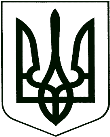 У К Р А Ї Н АКОРЮКІВСЬКА МІСЬКА РАДАЧЕРНІГІВСЬКА ОБЛАСТЬ                                                        ПРОЄКТР І Ш Е Н Н Я(п’ята сесія восьмого скликання)22 квітня 2021 року                         м. Корюківка                                 № ___-5/VІIIПро приватизацію земельних ділянокна території Будянського старостинського округу	Розглянувши заяви громадян про передачу безоплатно у власність земельних ділянок та додані матеріали, враховуючи рекомендації постійної комісії міської ради з питань житлово-комунального господарства, регулювання земельних відносин, будівництва та охорони навколишнього природного середовища, керуючись ст.ст. 12, 79-1, 116, 118, 121, 122, 186, 186-1 Земельного кодексу України, ст. 26 Закону України «Про місцеве самоврядування в Україні»,міська рада вирішила:1. Затвердити Дзюбі Олені Миколаївні технічну документацію із землеустрою щодо встановлення меж земельної ділянки в натурі (на місцевості) для передачі у власність для будівництва і обслуговування житлового будинку, господарських будівель і споруд (присадибна ділянка), (КВЦПЗ 02.01.), площею 0,2273 га, по вул. Поштова, 14, с. Соснівка.1.1. Передати Дзюбі Олені Миколаївні безоплатно у власність земельну ділянку для будівництва і обслуговування житлового будинку, господарських будівель і споруд (присадибна ділянка) площею 0,2273 га, по вул. Поштова, 14, с. Соснівка, кадастровий номер земельної ділянки 7422482000:03:000:0017, цільове призначення - для будівництва і обслуговування житлового будинку, господарських будівель і споруд (присадибна ділянка), категорія земель – землі житлової та громадської забудови.2. Затвердити Ніколаєнко Ніні Миколаївні технічну документацію із землеустрою щодо встановлення меж земельної ділянки в натурі (на місцевості) для передачі у власність для будівництва і обслуговування житлового будинку, господарських будівель і споруд (присадибна ділянка), (КВЦПЗ 02.01.), площею 0,2500 га, по вул. Поштова, 13, с. Соснівка.2.1. Передати Ніколаєнко Ніні Миколаївні безоплатно у власність земельну ділянку для будівництва і обслуговування житлового будинку, господарських будівель і споруд (присадибна ділянка) площею 0,2273 га, по вул. Поштова, 13, с. Соснівка, кадастровий номер земельної ділянки 7422482000:03:000:0018, цільове призначення - для будівництва і обслуговування житлового будинку, господарських будівель і споруд (присадибна ділянка), категорія земель – землі житлової та громадської забудови.3. Затвердити Кузнєцову Євгену Юрійовичу проєкт землеустрою щодо відведення земельної ділянки безоплатно у власність, загальною площею  1,8731 га для ведення особистого селянського господарства в адміністративних межах Корюківської міської ради (за межами населеного пункту),        Корюківського району, Чернігівської області. 3.1. Передати Кузнєцову Євгену Юрійовичу безоплатно у власність земельну ділянку площею 1,8731 га, (кадастровий номер земельної ділянки 7422482000:06:001:0153) із земель сільськогосподарського призначення комунальної власності для ведення особистого селянського господарства, яка розташована в адміністративних межах Корюківської міської ради (за межами населеного пункту), Корюківського району, Чернігівської області.4. Затвердити Корчинській Олені Олександрівні проєкт землеустрою щодо відведення земельної ділянки безоплатно у власність, загальною площею  1,8731 га для ведення особистого селянського господарства в адміністративних межах Корюківської міської ради (за межами населеного пункту), біля                  села Соснівка, Корюківського району, Чернігівської області. 4.1. Передати Корчинській Олені Олександрівні безоплатно у власність земельну ділянку площею 1,8731 га, (кадастровий номер земельної ділянки 7422482000:06:001:0149) із земель сільськогосподарського призначення комунальної власності для ведення особистого селянського господарства, яка розташована в адміністративних межах Корюківської міської ради (за межами населеного пункту), Корюківського району, Чернігівської області.5. Затвердити Лукавій Дарині Валеріївні проєкт землеустрою щодо відведення земельної ділянки безоплатно у власність, загальною площею  1,8732 га для ведення особистого селянського господарства в адміністративних межах Корюківської міської ради (за межами населеного пункту), Корюківського району, Чернігівської області. 5.1. Передати Лукавій Дарині Валеріївні безоплатно у власність земельну ділянку площею 1,8732 га, (кадастровий номер земельної ділянки 7422482000:06:001:0149) із земель сільськогосподарського призначення комунальної власності для ведення особистого селянського господарства, яка розташована в адміністративних межах Корюківської міської ради (за межами населеного пункту), Корюківського району, Чернігівської області.6. Затвердити Козачуку Миколі Дмитровичу проєкт землеустрою щодо відведення земельної ділянки безоплатно у власність, загальною площею  1,8732  га для ведення особистого селянського господарства в адміністративних межах Корюківської міської ради (за межами населеного пункту), Корюківського району, Чернігівської області. 6.1. Передати Козачуку Миколі Дмитровичу безоплатно у власність земельну ділянку площею 1,8732 га, (кадастровий номер земельної ділянки 7422482000:06:001:0150) із земель сільськогосподарського призначення комунальної власності для ведення особистого селянського господарства, яка розташована в адміністративних межах Корюківської міської ради (за межами населеного пункту), Корюківського району, Чернігівської області.7. Затвердити Кудлаю Анатолію Анатолійовичу проєкт землеустрою щодо відведення земельної ділянки безоплатно у власність, загальною площею  1,8732  га для ведення особистого селянського господарства в адміністративних межах Корюківської міської ради (за межами населеного пункту), Корюківського району, Чернігівської області. 7.1. Передати Кудлаю Анатолію Анатолійовичу безоплатно у власність земельну ділянку площею 1,8732 га, (кадастровий номер земельної ділянки 7422482000:06:001:0151) із земель сільськогосподарського призначення комунальної власності для ведення особистого селянського господарства, яка розташована в адміністративних межах Корюківської міської ради (за межами населеного пункту), Корюківського району, Чернігівської області.8. Право власності на земельну ділянку виникає з моменту державної реєстрації цього права та оформлюється відповідно до Закону України «Про державну реєстрацію речових прав на нерухоме майно та їх обтяжень». Земельну ділянку використовувати за цільовим призначенням, з дотриманням вимог статей 20, 91, 103 Земельного кодексу України, Закону України «Про особисте селянське господарство» та інших нормативно-правових актів.9. Контроль за виконанням даного рішення покласти на постійну комісію міської ради з питань житлово-комунального господарства, регулювання земельних відносин, будівництва та охорони навколишнього природного середовища. 	Міський голова                                                                          Р.АХМЕДОВ